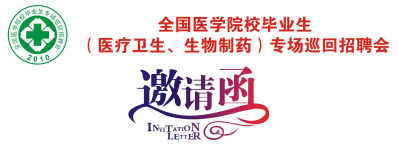 “医招网”第二十八届全国医学院校毕业生（医疗卫生、生物制药）专场巡回招聘会暨面试、签约会——兰州大学站邀 请 函尊敬的用人单位领导：诚挚的感谢您对全国医学院校毕业生就业工作的关心与支持！衷心希望2019届高校毕业生能为贵单位的事业发展做出积极的贡献。由医招网主办（www.591yz.com）《第二十八届全国医学院校毕业生（医疗卫生、生物制药）专场巡回招聘会暨宣讲、面试、签约会》将于2019年9月21日在兰州大学大学生活动中心一楼招聘会具体事项函告如下：一【时间】9月21日（周六）下午（14:30-17:30）二【地点】兰州大学大学生活动中心一楼三【联系方式】18119407867   邮 箱：964413217 @qq.com企业QQ群：363122689   学生QQ群：860140429四【甘肃医学院校名单】兰州大学医学部、甘肃医学院、甘肃中医药大学、河西学院医学部等。五【宣讲、面试、签约会介绍】分会场预设展位50个；六【参会费用及服务】1、收费标准：每个地区每场收费1200元（包含网络在线直播、线上推广、微信推广、现场展位费）；2、为参会单位提供展位1个（一桌二椅）、招聘文具一套、参会代表会议当天2人的饮用水（考虑食品安全，会议不提供午餐）。3、免费为参会单位制作1张招聘海报（尺寸：1.2米X0.9米）六【参会方式】1、参会单位点击以下链接网址登录报名： 2、参会单位把参会回执单发邮件至964413217 @qq.com，并在附件里面提供营业执照或事业单位登记证副本复印件、组织机构代码证、招聘简章，并及时电话联系会务组工作人员确认。3、会务费缴费方式： ①缴费以汇款为准，现场不接受报名缴费；②发票项目名称：招聘会展位费4、对公汇款账号及开户行:账户名称：乾一德（大连）信息技术有限公司开户银行：招商银行股份有限公司大连青泥支行 账    号：411906388810508我们热忱邀请贵单位莅临本届面试、签约会挑选2019届毕业生！本届面试、签约会会务组全体人员将竭诚为您服务！历届医疗招聘会现场回顾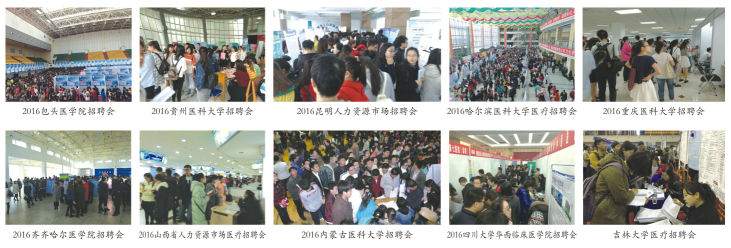 备注：2019年4月份全国各地医学院校毕业生本硕博及规培毕业生专场招聘会的时间及地点2019届应届毕业生春季供需见面见面会——参会回执单 注意事项：招聘会期间学校不给提供停车服务，如开车请自行安排车辆停放，费用自理。区域序号城市时间地点备注河南郑州9月17日下午14:00—16:30郑州大学医学院（东校区）图书馆多功能会议厅湖南长沙9月19日下午14:00—16:30湘雅第三医院健康管理中心六楼活动中心广东广州9月20日下午14:00—16:30中山大学南校园熊德龙活动中心一楼甘肃兰州9月21日下午15:00-17:30兰州大学大学生活动中心一楼黑龙江1齐齐哈尔9月17日上午8:30—12:00齐齐哈尔医学院秋实餐厅3楼【齐齐哈尔市建华区卜奎北大街333号】黑龙江2哈尔滨9月19日上午8:30—12:00哈尔滨医科大学公共卫生学院阳光大厅【哈尔滨市南岗区保健路157号】 吉林3长春9月20日上午8:30—12:00吉林大学新民校区体育馆【新疆街349号，新疆街与义和路交汇处】辽宁4沈阳9月21日上午8:30—12:00中国医科大学体育馆【沈阳市沈北新区蒲河路77号】辽宁5大连9月22日下午14:00—16:30大连医科大学大学生活动中心（辽宁省大连市旅顺南路西段9号）天津6天津9月19日上午8:30—12:00南开大学八里台校区生物站一楼【天津市南开区卫津路94号】河北7石家庄9月20日上午8:30—12:00河北医科大学校本部主教学楼一楼【石家庄中山东路361号】内蒙古自治区8呼和浩特9月21日上午8:30—12:00内蒙古自治区人民医院新教学楼三楼大教室【内蒙古呼和浩特市赛罕区昭乌达路20号】安徽9合肥9月21日上午8:30—12:00安徽省金种子体育馆，合肥市包河区屯溪路196号浙江10杭州9月22日上午8:30—12:00场地代定重庆11重庆9月20日上午8:30—12:00重庆医科大学图书馆办事大厅【重庆市渝中区医学院路1号】四川12成都9月22日上午8:30—12:00四川大学华西校区西区华西临床医学院新教学楼学术报告厅单位简介单位简介单位简介单位简介单位简介单位简介单位简介单位简介单位简介单位简介单位简介简介不可以超过200字否则会影响海报效果简介不可以超过200字否则会影响海报效果简介不可以超过200字否则会影响海报效果简介不可以超过200字否则会影响海报效果简介不可以超过200字否则会影响海报效果简介不可以超过200字否则会影响海报效果简介不可以超过200字否则会影响海报效果简介不可以超过200字否则会影响海报效果简介不可以超过200字否则会影响海报效果简介不可以超过200字否则会影响海报效果简介不可以超过200字否则会影响海报效果职位需求情况职位需求情况职位需求情况职位需求情况职位需求情况职位需求情况职位需求情况职位需求情况职位需求情况职位需求情况职位需求情况请参会企业一定要在医招网（www.591yz.com）上注册招聘信息以便于会前宣传！注意事项：招聘会期间学校不给提供停车服务，如开车请自行安排车辆停放，费用自理。请参会企业一定要在医招网（www.591yz.com）上注册招聘信息以便于会前宣传！注意事项：招聘会期间学校不给提供停车服务，如开车请自行安排车辆停放，费用自理。请参会企业一定要在医招网（www.591yz.com）上注册招聘信息以便于会前宣传！注意事项：招聘会期间学校不给提供停车服务，如开车请自行安排车辆停放，费用自理。请参会企业一定要在医招网（www.591yz.com）上注册招聘信息以便于会前宣传！注意事项：招聘会期间学校不给提供停车服务，如开车请自行安排车辆停放，费用自理。请参会企业一定要在医招网（www.591yz.com）上注册招聘信息以便于会前宣传！注意事项：招聘会期间学校不给提供停车服务，如开车请自行安排车辆停放，费用自理。请参会企业一定要在医招网（www.591yz.com）上注册招聘信息以便于会前宣传！注意事项：招聘会期间学校不给提供停车服务，如开车请自行安排车辆停放，费用自理。请参会企业一定要在医招网（www.591yz.com）上注册招聘信息以便于会前宣传！注意事项：招聘会期间学校不给提供停车服务，如开车请自行安排车辆停放，费用自理。请参会企业一定要在医招网（www.591yz.com）上注册招聘信息以便于会前宣传！注意事项：招聘会期间学校不给提供停车服务，如开车请自行安排车辆停放，费用自理。请参会企业一定要在医招网（www.591yz.com）上注册招聘信息以便于会前宣传！注意事项：招聘会期间学校不给提供停车服务，如开车请自行安排车辆停放，费用自理。请参会企业一定要在医招网（www.591yz.com）上注册招聘信息以便于会前宣传！注意事项：招聘会期间学校不给提供停车服务，如开车请自行安排车辆停放，费用自理。请参会企业一定要在医招网（www.591yz.com）上注册招聘信息以便于会前宣传！注意事项：招聘会期间学校不给提供停车服务，如开车请自行安排车辆停放，费用自理。联系人办公电话电子邮箱地    址网址网址单位名称（发票名头）联系人手机联系人手机纳税人识别号纳税人识别号纳税人识别号纳税人识别号参加场次参加场次参会人员名单参会人员名单参会人员名单参会人员名单参会人员名单参会人员名单参会人员名单参会人员名单参会人员名单参会人员名单参会人员名单姓  名性别性别职务职务手    机手    机手    机特 殊 要 求特 殊 要 求特 殊 要 求